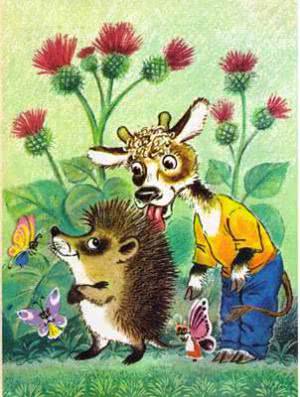 Теленок увидел ежа и говорит:– Я тебя съем!Еж не знал, что теленок ежей не ест, испугался, клубком свернулся и фыркнул:– Попробуй.Задрав хвост, запрыгал глупый теленок, боднуть норовит, потом растопырил передние ноги и лизнул ежа.– Ой, ой, ой, ой, ой! – заревел теленок и побежал к корове-матери, жалуется.– Еж меня за язык укусил.Корова подняла голову, поглядела задумчиво и опять принялась траву рвать.А еж покатился в темную нору под рябиновый корень и сказал ежихе:– Я огромного зверя победил, должно быть, льва!И пошла слава про храбрость ежову за синее озеро, за темный лес.– У нас еж – богатырь, – шепотом со страху говорили звери.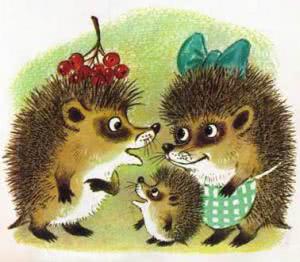 